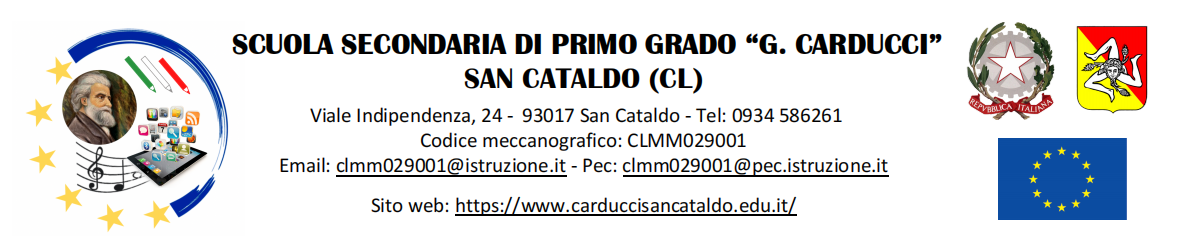 RELAZIONE FINALE COORDINATAA.S. 2022/23CLASSE ______ SEZ.______   A.S. 2022/23   -  COORDINATORE PROF. ______________________________DOCENTISITUAZIONE DELLA CLASSE 	COMPOSIZIONEMEZZI UTILIZZATI PER LA VALUTAZIONE/INDIVIDUAZIONE DEI GRUPPI DI LIVELLO IN USCITAVerifiche periodiche scritteOsservazioni sistematicheCompiti autentici e di realtàAttività laboratorialiProgetti PTOFProgetti PONAttività in remoto sincrone e asincroneFASCE DI LIVELLO (INCLUSI I CASI PARTICOLARI)A conclusione dell’a.s. la classe, in riferimento alle competenze conseguite, risulta costituita dalla seguenti fasce di livello:1a fascia - Livello alto-eccellenza/Voto: 9/10 Alunni che hanno dimostrato un atteggiamento positivo verso le attività didattiche ed educative, un impegno costante, spiccato senso di responsabilità, partecipazione costruttiva e autonomia operativa. Durante le attività l’esecuzione delle consegne proposte è stata completa e precisa,  puntuale nel rispetto dei tempi indicati. Attiva e costante la partecipazione alle lezioni; ottima la capacità di creazione di contenuti digitali e di risoluzione dei problemi derivanti dall’utilizzo degli ambienti digitali e dei dispositivi usati.nome degli allievi: ______________________________________________________________________ _____________________________________________________________________________________2a fascia - Livello medio alto/Voto: 8Alunni che hanno raggiunto una soddisfacente preparazione. Hanno mostrato interesse per le attività didattiche ed educative, impegno costante, senso di responsabilità, partecipazione attiva e autonomia nel lavoro. Durante le attività l’esecuzione delle consegne proposte è stata completa, abbastanza puntuale nel rispetto dei tempi indicati. Costante la partecipazione alle lezioni; buona la capacità di creazione di contenuti digitali e quella di distinzione e individuazione dei problemi derivanti dall’utilizzo degli ambienti digitali e dei dispositivi usati.nome degli allievi: ______________________________________________________________________ ________________________________________________________________________________3a fascia - Livello medio/Voto: 6-7 Alunni che hanno raggiunto una discreta preparazione. Hanno mostrato interesse abbastanza costante per le attività didattiche ed educative, si sono impegnati con regolarità e hanno mostrato un accettabile grado di autonomia nel proprio lavoro. Durante le attività l’esecuzione delle consegne proposte è stata sufficientemente completa,  puntuale e/o avvenuta con un ritardo accettabile. Poco attiva e/o non sempre costante la partecipazione alle lezioni;  capacità di creazione di contenuti digitali semplice e di sufficiente  risoluzione dei problemi derivanti dall’utilizzo degli ambienti digitali e dei dispositivi usati.nome degli allievi: ______________________________________________________________________ _________________________________________________________________________________4a fascia - Livello medio basso/Voto: inferiore a 6 Alunni con notevoli e diversificate lacune. Si sono impegnati in maniera saltuaria e non hanno ancora acquisito un metodo di lavoro adeguato, ordinato ed efficace. Durante le attività l’esecuzione delle consegne proposte è stata poco precisa o assente del tutto, scarso l’apporto personale e poco puntuale il rispetto dei tempi indicati. Incostante/rara la partecipazione alle lezioni; scarsa la capacità di creazione di contenuti digitali e di individuazione e risoluzione dei problemi derivanti dall’utilizzo degli ambienti digitali e dei dispositivi usati.nome degli allievi: ______________________________________________________________________ _________________________________________________________________________________CASI PARTICOLARIATTIVITÁ SVOLTEMODALITA’ DI TRASMISSIONE ALLE FAMIGLIEColloqui individuali, colloqui generali, comunicazione sul registro elettronico/diario, scheda valutazione bimestrale,videochiamate programmate.PARTECIPAZIONE DELLE FAMIGLIE ALLA VITA SCOLASTICACOMPETENZE CHIAVE EUROPEE E DI CITTADINANZAComunicazione nella madrelingua;Comunicazione nelle lingue straniere;Competenza di matematica e competenze di base in scienza e tecnologia;Competenza digitale;Imparare ad imparare;Competenze sociali e civiche;Spirito di iniziativa e imprenditorialità;Consapevolezza ed espressione culturale.I traguardi, gli obiettivi, le competenze, le conoscenze (secondo direttive ministeriali – curriculo verticale) sono stati suddivisi in aree di apprendimento. (vedi ALL. A del PTOF)Tenuto conto dei loro prerequisiti e potenzialità, gli alunni rientranti nei casi particolari hanno seguito la programmazione disciplinare del gruppo classe basata sulla didattica inclusiva, con una semplificazione dei contenuti (intesa non come riduzione) qualora necessario. Indicazioni concordate sono state date nel PEI. Indicazioni concordate con il C. d. C sono state inserite nel PDP.	INSEGNAMENTO DELL’EDUCAZIONE CIVICACoordinatore: prof./prof.ssa………………………………………..La legge n° 92 del 20 agosto 2019 ha introdotto l’insegnamento dell’Educazione Civica in tutti gli ordini di scuola a partire dall’anno scolastico 2020/2021. Ai sensi di quanto deliberato nella seduta n. 2 del Collegio dei Docenti del 16/09/2020 è stato elaborato il progetto di istituto che prevede la ripartizione delle ore di insegnamento fra tutti i docenti.Le tematiche oggetto di insegnamento per la classe ……..sez…….  indicate nella programmazione coordinata sono state sviluppate così come previsto---apportando degli adattamenti in itinere--- parzialmente, per le seguenti motivazioni…(scegliere la voce che interessa) OBIETTIVI TRASVERSALI  RAGGIUNTII seguenti obiettivi trasversali:Maturare atteggiamenti positivi verso la scuola.Convivenza democraticaSviluppare un’identità consapevole e aperta. Acquisire le regole del vivere e del convivere. Rispetto e valorizzazione delle diversitàSviluppo della creativitàUguaglianza delle opportunitàIntegrazione scolastica Rafforzare la motivazione allo studio e stimolare e/o potenziare la partecipazione attiva alle attività scolastiche. Acquisire e/o consolidare un metodo di lavoro autonomo ed efficace.Mostrare un impegno costante e produttivo.  Sostanziale equivalenza dei risultatiSviluppo delle competenzeAcquisizione di un positivo stile di vitaAcquisizione di comportamenti cognitivi, affettivi, relazionali, partecipativi, collaborativi e propositivi fissati all’inizio dell’anno scolastico sono stati raggiunti:pienamentein modo sufficientemente accettabileparzialmente	GRIGLIA DI VALUTAZIONE DEL COMPORTAMENTO – SCRUTINIO FINALEAttività svolte(progetti , uscite didattiche, visite guidate, concorsi, olimpiadi, manifestazioni sportive, partecipazione a spettacoli, giornate da celebrare…)ORIENTAMENTO (per le classi terze)Durante il primo quadrimestre sono state realizzate tutte le attività di orientamento programmate al fine di guidare gli alunni ad una scelta consapevole della scuola secondaria di secondo grado.ESAMI (per le classi terze)In merito alle modalità di svolgimento degli Esami di Stato, si fa riferimento alLA NOTA INFORMATIVA DEL 07/02/2023   e a quanto deliberato dal Collegio dei Docenti del 09/05/2023.San Cataldo,                                                                           Il Docente Coordinatore         ItalianoStoria Geografia Matematica e scienzeLingua inglese2° lingua comunitaria ( Francese)                                   Tecnologia Arte e immagineMusica IRCEd. fisicaApprofondimento in materie letterarieSostegnoChitarra Pianoforte Clarinetto Violino Maschi Femmine Numero complessivo alunni Alunni ripetentiAlunni provenienti da altra scuolaAlunni non italianiAlunni con disabilitàAlunni DSA Alunni FILAlunni ADHD/DOPAlunni con svantaggio socio-economicoAlunni con disagio comportamentale/relazionaleAltro TOTALE ALUNNI DELLA CLASSE                      TOTALE ALUNNI DELLA CLASSE                      TOTALE ALUNNI DELLA CLASSE                      TIPOLOGIA IN USCITALIVELLO MEDIO IN USCITAvivace eccellentetranquilla medio-altocollaborativamediopoco collaborativamedio-bassonon abituata all’ascolto attivobassoproblematicapoco motivatademotivata poco scolarizzataALUNNOALUNNOMOTIVAZIONI Gravi difficoltà di apprendimento - Difficoltà linguistiche - Disturbi comportamentali – Con Disabilita’ – Ritmi di apprendimento lenti – Svantaggio socio-culturale – Gravi lacune nella preparazione di base – Scarsa motivazione allo studio – Motivi di salute – Difficoltà nei processi logico-analitici – Difficoltà linguistiche – Dispersione dell’attenzione- DSA- Cognome  NomeCognome  NomeMOTIVAZIONI Gravi difficoltà di apprendimento - Difficoltà linguistiche - Disturbi comportamentali – Con Disabilita’ – Ritmi di apprendimento lenti – Svantaggio socio-culturale – Gravi lacune nella preparazione di base – Scarsa motivazione allo studio – Motivi di salute – Difficoltà nei processi logico-analitici – Difficoltà linguistiche – Dispersione dell’attenzione- DSA- Organizzazione Organizzazione Organizzazione Organizzazione Organizzazione Metodologie Didattiche:Metodologie Didattiche:Metodologie Didattiche:Metodologie Didattiche:Metodologie Didattiche:Circletime  Cooperative  learning Flipped classroomPeer tutoringLezione frontaleMetodo funzionale comunicativoDidattica laboratorialeDidattica esperienzialeApprendimento per scopertaWeb questDebate Project workDidattica inclusivaDidattica metacognitivaCodingSpazi:  Aule – Ambienti di apprendimento alternativi - laboratoriSpazi:  Aule – Ambienti di apprendimento alternativi - laboratoriSpazi:  Aule – Ambienti di apprendimento alternativi - laboratoriSpazi:  Aule – Ambienti di apprendimento alternativi - laboratoriSpazi:  Aule – Ambienti di apprendimento alternativi - laboratoriTempi: intero anno scolasticoTempi: intero anno scolasticoTempi: intero anno scolasticoTempi: intero anno scolasticoTempi: intero anno scolasticoRisorse: Libro di testo – Dizionario – Risorse digitali – Strumenti multimediali – Documenti autentici (video – canzoni – fumetti - riviste – quotidiani – immagini)- Google suiteRisorse: Libro di testo – Dizionario – Risorse digitali – Strumenti multimediali – Documenti autentici (video – canzoni – fumetti - riviste – quotidiani – immagini)- Google suiteRisorse: Libro di testo – Dizionario – Risorse digitali – Strumenti multimediali – Documenti autentici (video – canzoni – fumetti - riviste – quotidiani – immagini)- Google suiteRisorse: Libro di testo – Dizionario – Risorse digitali – Strumenti multimediali – Documenti autentici (video – canzoni – fumetti - riviste – quotidiani – immagini)- Google suiteRisorse: Libro di testo – Dizionario – Risorse digitali – Strumenti multimediali – Documenti autentici (video – canzoni – fumetti - riviste – quotidiani – immagini)- Google suiteFREQUENTEREGOLARESALTUARIA
Partecipazione rappresentanti alle riunioni del Consiglio di Classe
Rapporto tra Coordinatore e famiglie
Partecipazione ai colloquiEsemplareComportamento pienamente rispettoso delle persone, cura della propria postazione e dei propri dispositivi  e degli ambienti e materiali della Scuola. (CONVIVENZA CIVILE)Pieno e consapevole rispetto delle regole convenute e del Regolamento d'Istituto (RISPETTO DELLE REGOLE) Partecipazione attiva e propositiva alla vita della classe e alle attività scolastiche. (PARTECIPAZIONE) Assunzione consapevole e piena dei propri doveri scolastici; attenzione e puntualità nello svolgimento di quelli extrascolastici. (RESPONSABILITÀ)Atteggiamento attento, leale e collaborativo nei confronti di adulti e pari. (RELAZIONALITÀ)Maturo e responsabileComportamento rispettoso delle persone, cura della propria postazione e dei dispositivi usati e in generale degli ambienti e materiali della Scuola.(CONVIVENZA CIVILE)Rispetto delle regole convenute e del Regolamento d'Istituto. (RISPETTO DELLE REGOLE) Partecipazione attiva alla vita della classe e alle attività scolastiche. (PARTECIPAZIONE)Assunzione dei propri doveri scolastici; puntualità nello svolgimento di quelli extrascolastici (RESPONSABILITÀ) Atteggiamento attento e leale nei confronti di adulti e pari. (RELAZIONALITÀ)CorrettoComportamento generalmente rispettoso delle persone, degli ambienti e dei materiali della Scuola. (CONVIVENZA CIVILE)Rispetto della maggior parte delle regole convenute e del Regolamento d'Istituto e delle norme di comportamento. (RISPETTO DELLE REGOLE) Partecipazione costante alla vita della classe e alle attività scolastiche. (PARTECIPAZIONE)Generale assunzione dei propri doveri scolastici; assolvimento di quelli extrascolastici seppure non sempre in modo puntuale. (RESPONSABILITÀ)Atteggiamento corretto nei confronti di adulti e pari. (RELAZIONALITÀ)Non sempre correttoComportamento non sempre rispettoso verso le persone, gli ambienti e i materiali della Scuola (CoNVIVENZA CIVILE)Rispetto parziale delle regole convenute e del Regolamento d'Istituto con richiami e/o note scritte. (RISPETTO DELLE REGOLE)Partecipazione discontinua alla vita della classe, alle attività scolastiche. (PARTECIPAZIONE)Parziale assunzione dei propri doveri scolastici; discontinuità e/o settorialità nello svolgimento di quelli extrascolastici. (RESPONSABILITÀ)Atteggiamento quasi sempre corretto nei confronti di adulti e pari. (RELAZIONALITÀ)Poco correttoComportamento spesso poco rispettoso verso le persone, gli ambienti e i materiali della Scuola (occasionale trascuratezza / danneggiamento).(CONVIVENZA CIVILE)Scarso rispetto delle regole convenute, del Regolamento d'Istituto e delle norme di comportamento con presenza di provvedimenti disciplinari. (RISPETTO DELLE REGOLE)Scarsa partecipazione alla vita della classe e alle attività scolastiche. (PARTECIPAZIONE) Scarsa assunzione dei propri doveri scolastici ed extrascolastici. (RESPONSABILITÀ)Atteggiamento generalmente poco corretto nei confronti di adulti e pari. (RELAZIONALITÀ)ScorrettoComportamento NON rispettoso delle persone; danneggiamento degli ambienti e/o dei materiali della Scuola. (CONVIVENZA CIVILE)Continue e reiterate mancanze del rispetto delle regole convenute, del Regolamento d'Istituto, delle norme di comportamento con presenza di provvedimenti disciplinari. (RISPETTO DELLE REGOLE)Mancata partecipazione alla vita della classe e alle attività scolastiche. (PARTECIPAZIONE)Mancata assunzione dei propri doveri scolastici ed extrascolastici (mancato svolgimento delle consegne nella maggior parte delle discipline). (RESPONSABILITÀ)Atteggiamento gravemente scorretto nei confronti di adulti e/o pari .(RELAZIONALITÀ)Denominazione e tipologia attivitàDocenti interessatiPeriodo di realizzazione